筑波大学法科大学院「継続教育ワークショップ」の開催について筑波大学法科大学院（筑波法曹研修センター）では、法曹有資格者を対象に継続教育の場として「企業・法人をめぐる法的諸問題」というテーマで、主として、企業法務、M&A法、学校法人法務、海外取引及び税法というトピックについて、ワークショップを開催いたします。募集対象：若手弁護士（法曹資格を有する企業関係者及び官公庁関係者等も含む）及び司法修習生募集人数：15名受講料   ：無料募集期間　：平成26年6月19日（木）～平成26年7月18日（金）申込み方法：下記メールアドレスに、別添「継続教育セミナー参加申込書」に必要事項を記載の上、上記期間内に申込みください。　　　　　　申込みメールアドレス：continuing@lawschool.tsukuba.ac.jp　　　　　　なお、申し込みが多数の場合は、抽選を行います。　　　　　　申込みの結果は、電子メールにて通知いたします。会　場：東京都文京区大塚３－２９－１　筑波大学文京校舎 ５５７ゼミ室　　　　　　　（東京メトロ　丸ノ内線　茗荷谷駅下車　徒歩2分）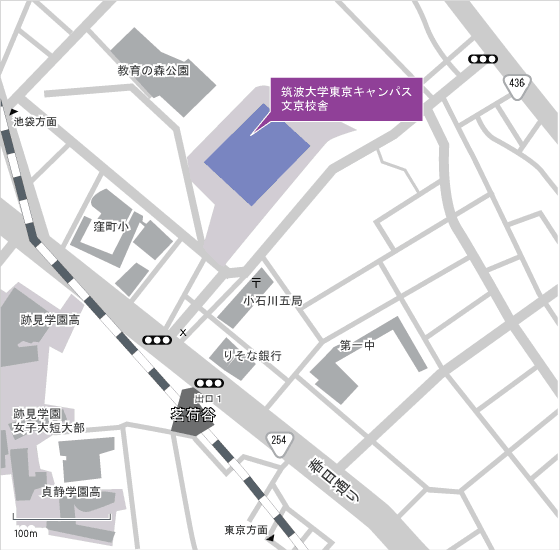 日　程回月　　　日講義名・担当講師等第1回平成26年8月2日（土）13:00～1４:55「企業法務について　入門編」講師：檜山　正樹　氏（日本製紙株式会社　総務・人事本部　総務部法務室　調査役　兼　CSR本部CSR部コンプライアンス室調査役　弁護士）第1回8月2日（土）15：05～17:00「企業法務について　実践編」講師：檜山　正樹　氏（同上）第2回8月9日（土）13：00～14:55「M＆A法について　敵対的M＆A」講師：徳本　穣　氏（筑波大学法科大学院　教授）第2回8月9日（土）15：05～17:00「M＆A法について　友好的M&Aの実務」講師：松本　真輔　氏（中村・角田・松本法律事務所　パートナー弁護士、ニューヨーク州弁護士、早稲田大学法科大学院　教授）第3回8月23日（土）13:00～1４:55「研究・教育と学校法務について」講師：山口　卓男　氏（筑波アカデミア法律事務所　代表弁護士）第3回8月23日（土）15：05～17:00「海外取引及び税法について」講師：黒澤　基弘　氏（黒澤升村法律会計事務所　代表弁護士・税理士・弁理士）